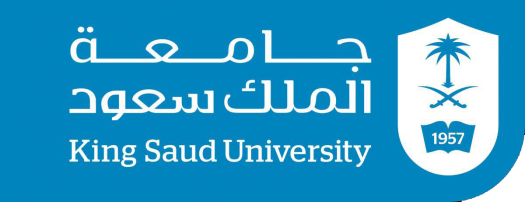 المدارس الادبيةالمدرسة الرومانسيةتم إعداد هذا العمل كمتطلب لمادة الدراسات الأدبية عمل الطالبات :هاجر القحطاني 434200451امجاد القبيسي  433200247هدى الغامدي 434200720تحت اشراف :عبير الجربوعتعريف المدرسة الرومانسية :هو المذهب الأدبي الذي ظهر في أوروبا- وبخاصة في فرنسا- بعد ظهور المدرسة الكلاسيكية ، والرومانسية يقابلها الواقع وهي مشتقة من رومانس ورومانسي، وهي شيوب العاطفة والاستسلام للمشاعر والاضطراب النفسي والفردية والذاتية بل هي عالم الخيال والحلم ، وقد عرفت الرومانسية "بالابتداعية أو الإبداعية" بسبب أنها تعد ابتداعاً في المذهب الكلاسيكي، وتقويضاً لمبادئه وأركانه ، كما عرفت "بالمذهب التعبيري " ويراد به التعبير عن عواطف الأديب وعوالمه الذاتية .عوامل انتقال الأثر الرومانسي إلى العالم العربي؟ظهر الأدب الرومانسي في الوطن العربي في الربع الأول من القرن العشرين، وذلك لأسباب كثيرة منها:وجود المعاهد والكليات الأجنبية في الوطن العربي.هجرة كثير من الأدباء العرب الى أوروبا نظراً لسوء الحالة الاقتصادية.سفر البعثات العربية إلى أوروبا لطلب العلم .نشاط حركة الترجمة من الآداب الأوروبية إلى الأدب العربي مما أدى إنشاء جيل من الأدباء العرب اختلطوا بأدباء الغرب وأسسوا جمعيات أدبية ظهر فيها هذا الأثر.أن القالب الأدبي الكلاسيكي، لم يعد يحسن استيعاب مضامين العواطف الإنسانية الجديدة، وكذلك التطـور الســـياسي والاجتــماعي والفكـري .وبتأثير ذلك ظهر الاتجاه الرومانسي في الأدب العربي الحديث، وكان أول من دعا إليه "خليل مطران".ملامح وخصائص المدرسة الرومانسية :غلبة الخيال وتمجيد العاطفة حيث تكثر فيه الشكوى والحزن والألم والحنين والحرمان .التجديد والابتكار في الأسلوب والألفاظ  ومحاربة التقليد والتركيز على التلقائية والموهبة .الوحدة العضوية (الأفكار والعاطفة والموسيقى)  والتعبير فيها يمتاز بالظلال والإيحاء .ظهور شخصية الشاعر ،فهي تعبير عن ذات الأديب ونوازعه .اللغة فيها قريبة من لغة الحياة اليومية.تعدد الأساليب، وتنويع القافية .يقل عند الرومانسيين تشخيصهم للمعاني المجردة .التأثر بالطبيعة والهيام بها والهروب إليها .من الناحية الفنية تنادي بتحطيم قيود الكلاسيكية .اتخاذ الشعر وسيلة التعبير لانه لغة القلب .بين الرومانسية الغربية والعربية:الرومانسية الغربية : كانت ذات رسالة تنطوي على"ثورة اجتماعية فنية"في مواجهة الكلاسيكية، وارتبط الدور الاجتماعي الآخذ بيد الفرد، والمبالغة في إظهار الذات بالعواطف، وتبدو نظرتهم للكون من حنايا الطبيعة إلى جانب النزعة الفلسفية.الرومانسية العربية :تحاكي الرومانسية الغربية بعدما أدت دورها، فاعتنت الرومانسية بالأمور الذاتية وتناولت اغتراب الإنسان العربي عن واقعه، وسيطرة جنسيات غربية عنه في وطنه، والتعبير عن موقف الرومانسية واحد، ألا وهو "العاطفة " التي تحمل المفارقات من ( الحزن- الألم- الاغتراب- الفراق- الهجر- النجوى-....). القضايا الموضوعية التي تناولها الأدب الرومانسي :1ـ الدين: يلاحظ القارئ لأشعار الرومانسيين أنهم أكثر ميلاً إلى الدين من المذهب الكلاسيكي السابق، وهذا ما ينسجم وطابع التوجه العاطفي لديهم، فقد شدهم عالم الروح وغموضهِ وأسرارهِ.2 ـ الطبيعة: مثل الميل إلى الطبيعة لدى الرومانسيين مرحلة حضارية جسدتها فكرة الثورة على القيود والتقاليد والظلم، وذلك منذ أن دعا "جان جاك روسو" إلى أن يتعلم الإنسان من الطبيعة مباشرة، وليس مما اعتاده الناس من مواصفات، وفي الغالب فإنهم يتناولون من الطبيعة مناظرها الكئيبة التي تتلاءم مع أحاسيسهم كالعواصف والقمر الشاحب والليالي المظلمة، والأمواج الهائجة، والرومانسيون لا يحبون الطبيعة فحسب، بل يعدونها صديقة لهم تشاركهم مشاركة روحية وقلبية.3 ـ الحب والمرأة: تختلف نظرة الرومانسيين للحب والمرأة عن سابقيهم الكلاسيكيين الذين كانوا يصدرون عن طابع العقل، فينظرون إلى الحب على أنه نوع من الهوى، أما الرومانسيون فقد قادهم التوجه العاطفي إلى النظرة إلى الحب على أنه عاطفة ملهمة وفضيلة كبرى، ونتيجة لهذا ارتفعت مكانة المرأة لديهم فصارت ملاكاً نزل من السماء لينقي النفوس ويطهرها، ويقربها إلى الله، ولكن هذا كان يقترن في بعض الأحيان بالنظر إليها إلى أنها شيطان غاو وكائن خائن، خاصة لدى الشعراء الذين فشلوا في حبهم أو هجرتهم نساؤهم ، أو خانتهم حبيباتهم .وقد أثرت الرومانسية في الأدب العربي على شكل صورتي هما : أ-الجانب النظري :ويتمثل في كتابين نقديين هما :1كتاب الديوان الذي أصدره العقاد مع المازني 1921-كتاب الغربال لميخائيل نعيمة عام 1922 .ب-الجانب التطبيقي:ويتمثل في الإنتاج الفني الرائع الذي أبدعه الشعراء الرومانسيون أمثال (أبو القاسم الشابي ،وعلي محمد طه ،وإبراهيم ناجي وإليا ) .وفي ظل الرومانسية ظهرت مدارس ادبية أشهرها :مدرسة المهجرين عام 1920 في نيويورك ،وكان من أعضائها جبران ،ميخائيل نعيمة ،وأبو ماضي وقد اكدوا الدعوة الى التجديد .مدرسة الديوان 1921 في القاهرة ومن أعضائها :العقاد والمازني وشكري وقد دعوا الى شعر الوجدان ةاكدوا وحدة القصيدة .مدرسة أبولو ( إله الشعر ) عند اليونان وهذا عام 1932 بالقاهرة ومن أعضائها: أحمد شوقي وأبو شادي وخليل مطران وقد دعوا الى الاصالة والفطرة الشعرية والعاطفة الصادقة .نظرة الرومانسية الى الادب:ترك المذهب الرومانسي آثارا عميقة في الأدب العربي الحديث، ولهذا الـتأثير سببان هما:-الحاجة الى التجديد والتي فرضت نفسها بقوة على الحياة السياسية والفكرية والأدبية بين الحربين العالميتين.-كون المذهب الرومانسي كان يشكل الملاذ الوحيد الذي وجد فيه الشعراء والأدباء إطارا يعبرون من خلاله عما يضطرب في صدورهم ويختلج في جوانحهم من رغبة في دفع مظالم الاستعمار والاستبداد والثورة على القهر والحرمان ؛ والتوجه إلى الحرية في عالم يسوده العدل والمساواة. كانت الرومانسية تشيد بأدب العاطفة والحزن والألم والخيال والتمرد الوجداني، والفرار من الواقع والتخلص من استعباد الأصول التقليدية للأدب.من الأساليب التي تنظر بها الرومانسية إلى الأدب، هو نزعة التمرد فيها، والذي يكون على القيود التي التزم بها الكلاسيكيون، فدعوا إلى التخلص من كل ما يقيد الفن والأدب ويجعلهما محاكاة جامدة لما اتخذه الأقدمون الأولون من أصول لتنطلق العبقرية البشرية على سجيتها وإحساس الطبع من الشعر الرومانسي الشعر المجهري وأشعار جماعة أبوللو وأشعار أبي القاسم الشابي بينما حمل مفدي زكريا لواء الرومانسية الثورية بكل جدارة. ومن شعراء الرومانسية في مصر خليل مطران، والدكتور إبراهيم ناجي، صاحب دواوين: الطائر الجريح، وليالي القاهرة، ووراء الغمام، وعلي محمود طه في الملاح التائه، وصالح جودت. أما من الشام فهناك الشعراء: عمر أبو ريشة، وميخائيل نعيمة وإيليا أبو ماضي. وقد سار على نهج هذه المدرسة الشعرية من شعراء الخليج كل من:إبراهيم العريض، وأحمد محمد خليفة ، وغازي القصيبي، وأحمد العدوانيثم اتسعت دائرتها وتشعبت لتشمل جمعاً غفيرا من جيل الشعراء الشباب في الوطن العربي. نماذج من نصوص رومانسية:خليل مطران: ولد خليل مطران في بعلبك في لبنان ، وكانت أمه فلسطينية تحب الأدب وهو شاعر لبناني اقام في مصر ولذلك لقب بشاعر القطرين ، وهو رائد ( المدرسة الرومانسية ).سبب اتجاه مطران الى المدرسة الرومانسية :نشأته في ربوع لبنان (الطبيعة والخيال احد سمات الرومانسية)حسه المرهف وحرارة العاطفة لديهالاطلاع على الشعر الرومانسي لدى الشعراء الفرنسيين سبب كتابته لنص المساء :اصيب بمرض بعد حب فاشل فنصحه الاصدقاء بالذهاب الى الاسكندرية ليستشفي بهوائها فاجتمع عليه الحب والمرض فكتب قصيدة المساء سبب اختياره للمساء كعنوان لقصيدته :ان المساء نهاية النهار والشاعر احس ان حياته انتهت بسبب فراقه لمحبوبته ان هذا الوقت تنفجر فيه الاحزان بالنسبة للشاعر لان وقت المساء وغروب شمس الأحبة من حياته ادى الى ظلام حياته سنقوم بشرح بعض ابيات قصيدة المساء لبيان فرق المدرسة الرومانسية عن ما قبلها :اني اقمت على التعلة بالمنى                  في غربة قالو تكون دوائيإن يشف هذا الجسم طيب هوائها                 أيلطف النيران طيب هواء ؟عبث طوافي في البلاد وعلة                     في علة منفاي لاستشفاءمتفرد بصبابتي متفرد                    بكآبتي متفرد بعنائيشاك الى البحر اضطراب خواطري                    فيجيبني برياحه الهوجاءثاو الى صخر اصم وليت لي                    قلبا كهذي الصخرة الصماءينتابها موج كموج مكارهي                   ويفتها كالسقم في اعضائيوالبحر خفاق الجوانب ضائق                   كمدا كصدري ساعة الإمساءتعتبر قصدة المساء من الأدب الوجداني. الغرض منها :الوصف.تعتبر قصيدة المساء من المدرسة الرومانسية وذلك ل :طغيان الجانب الذاتي على القصيدة حيث وصف الشاعر تجربته في الاسكندرية للاستشفاء فيها سهولة اللغة وبساطتها استخدم الشاعر اللغة الحيه في قصيدته وتعني اللغة الحيه (استخدام الالفاظ التي لها صفة الشهرة على اللسان العربي) مثل : إن يشف هذا الجسم طيب هوائها                 أيلطف النيران طيب هواء ؟النزعة التشاؤمية :فقد احتوى النص على تشاؤم وحزن الشاعرالوحدة العضوية: تحققت الوحدة العضوية في النص بجميع جوانبها:وحدة الموضوع من حيث وصفه حالته وقت المساء في الغربة.وحدة الجو النفسي فقد كان يسيطر عليه الحزن والتشاؤم.ترتيب الافكار وتسلسلها وترابطها حيث لا يمكن تقديم بيت أو تأخيره.الامتزاج  بالطبيعة :مثل : شاك الى البحر اضطراب خواطري                    فيجيبني برياحه الهوجاءوذلك يعني ان تكون الطبيعة مرآه لما في داخل النفس فهنا في النص يصف اضطراب خواطره فيجد البحر امامه مضطربا (يعني ان كنت حزينا ترى الطبيعة امامك حزينة , وان كنت سعيدا ترى البحر اماك سعيدا)نشيد الجبار لأبو القاسم الشابيهل النص التالي يعتبر من المدرسة الرومانسية ؟ولماذا؟نعم وجود العنصر الذاتي في القصيدةسهولة اللغة وبسطاتها امتزاجه بالطبيعة واهتمامه بالصور والخيالوحدة الموضوع (وصفه حالته , وحدة الجو النفسي , ترتيب الافكار وتسلسلها )إرادة الحياة - لأبي القاسم الشابيإذا الشعــب يومــا أراد الحيــاة فلا بـــد أن يستجيب القــدرولا بـــد لليــــل أن ينجلـــي ولابـــــد للقيـــــد أن ينكســـــرومن لم يعانقــه شــوق الحيــاة تبخــر فــي جوهــا واندثـــركـــذلك قالــت لــي الكائنــات وحدثنـــي روحهــا المستتـــرودمدمت الريح بين الفجاج وفــوق الجبــال وتحــت الشجـــر:إذا ما طمحت إلى غايـــة ركبــت المنــى ونســيت الحـــذرومن لا يحب صعود الجبــال يعش ابــد الدهــر بيــن الحفــــرتعتبر قصيدة ارادة الحياة من المدرسة الرومانسية:-هناك ترابط بين أجزاء القصيدة الواحدة، فكل بيت مرتبط أشد الارتباط بما قبله وبعده فلا يمكن أن تحذف بيتا، أو تزحزحه عن مكانه، فيختل بذلك المعنى العام للقصيدة. وهذا يعدّ مظهرًا من مظاهر المدرسة في القصيدة.-لغته سهلة لا تحتاج إلى خلفية لتفهمها. فشعره الثوري موجه للشعب من الخاصة والعامة ليوقظه من سباته العميق. وإذا علمنا أن الشابي من المدرسة الرومانسية تبين لنا صحة ما قلناه، إذ كان الشعراء الرومانسيون يميلون إلى اللغة السهلة المتداولة-إذا نظرنا إلى الألفاظ في شعره نجدها لا تؤدي نقطة معانيها المقصودة، بل وكأنما هي مفاتيح سحرية لعوالم من الأنغام نطوف فيها مع الشاعر فالضياء، والنجوم، غنيت، السحر، الربيع... كلها ألفاظ تأنق موسيقي. كما نلاحظ بأن ألفاظه مأخوذة من الطبيعة التي عاش مفتونا بهاومن خصائص الرومانسية أيضا اعتماده على التشخيص. وهو أسلوب يحيي به الشاعر ما لا حياة له مثلما نجد في قصيدته "إرادة الحياة" التي يقول فيها:إذا الشعــب يومــا أراد الحيــاة                     فلا بـــد أن يستجيب القــدركما ان هناك العديد من الأفكار الخاصة بالرومانسية في قصيدة أبو القاسم الشابي، ونعرضها في النقاط التالية: الصدق في التعبير عن العواطف الفردية والمشاعر العميقة التي تعتلج في أعماق النفس، والاستسلام إلى عالمها وتيارها المتدفق في منأى عن عالم الفكر والواقع. الاندياح في عالم الطبيعة الواسع، والركون إلى أحضانها واستشعار حنانها والتسبيح بجمالها وروعتها ومناجاتها كحبيبة وأمّ وملهمة والتماس العزاء لديها من آلام الانكسارات الحادة في عصرهم وتجاربهم الخاصة، والوصول إلى فلسفة طبيعية قوامها ثنائية البشر والطبيعة، ورموز الطبيعة التي تقول لنا بأبجديتها كل شيء وتعبر عن أشياء نحسّها ولا نراها وعن كل علاقات البشر وأحوالهم، والتوحيد بين الطبيعة والإله والإنسان. التعبير بالرمز الجديد الموحى، لأنه يناسب الأجواء الغامضة التي يصعب تحديدها وإيضاحها، إن الرمز يوجز المعاني الكثيرة ويوحي بانطباعات دون حاجة إلى تفصيل وبيان، ويخلق لدى المتلقي جوًا من النشاط والفعاليّة والمشاركة مع الشاعر. تحرّر الوزن والقافية إلى حدٍ معتدل، لشعورهم بأن الأطر الموسيقية القديمة لم تعد تتسع لتوثباهم الشعرية الجديدة، ولا بد من أطرٍ جديدة تناسبها وتسعها.من خلال النصوص نرى أن للرومانسية بعض السمات العامة، والتي تميزها في الأدب، ومنها: تمثل الرومانسية روح التمرد والثورة والانطلاق والحرية. تساهم الرومانسية في علو شأن العاطفة والخيال. ترفض الرومانسية الواقع. تهدف الرومانسية إلى البحث عن المثل الأعلى في عالم الروح والخيال والأحلام. تحاول الرومانسية الفرار إلى الطبيعة والامتزاج بها. ومما سبق يتأكد لنا أن الرومانسية تعني بالإبداع الحر، وتتميز بالانفعالية والوجدانية العالية فضلاً عن النزعة الذاتية، وهي في عبارة أخرى تنزع إلى تحطيم القواعد المتوارثة عن الأدب الكلاسيكي، وذلك يجعل الرومانسيون يتوسعون في استخدام الألفاظ، ليكون استخداماً يقوم على تراسل الحواس. الواجب :إِنِّي أَقَمْتُ عَلى التَّعِلَّةِ بِالمُنَىفِي غُرْبَةٍ قَالوا تَكُونُ دَوَائِيإِنْ يَشْفِ هَذَا الْجِسْمَ طِيبُ هَوَائِهَاأَيُلَطَّف النِّيرَانَ طِيبُ هَوَاءِ عَبَثٌ طَوَافِي فِي الْبِلاَدِ وَعِلَّةٌفِي عِلَّةٍ مَنْفَايَ لاِسْتشْفَاءِ مُتَفَرِّدٌ بِصَبَابَتِي مُتَفَرِّدبِكَآبَتِي مُتَفَرِّدٌ بَعَنَائِي شاكٍ إِلى البَحْرِ اضْطَرابَ خَوَاطِرِيفَيُجِيبُنِي بِرِيَاحِهِ الهَوْجَاءِ ثاوٍ عَلَى صَخْرٍ أَصَمَّ وَلَيْتَ لِيقَلْباً كَهَذِي الصَّخْرَةِ الصَّمَّاءِ يَنْتَابُهَا مَوْجٌ كَمَوْجِ مَكَارِهِيوَيَفُتُّهَا كَالسُّقْمِ فِي أَعْضَائِي وَالبَحْرُ خَفَّاقُ الْجَوَانِبِ ضَائِقٌكَمَداً كصَدْرِي سَاعَةَ الإِمْسَاءِ الشرحالمحسنات البديعية +الصور  + الأساليب:المفرداتعمل مطران بنصيحة اصحابه وأقام في الاسكندرية متعلقا بالأمل في ان تكون الدواء له مما هو يعانيه ,ولو كان الهواء الطيب له دور في انعاش الجسم فهل له ان يخمد نيران الشوق والحب ؟ (فالهواء يزيد النار اشتعالا)اقمت , الغربة = طباقعله , تعلة = جناسشبه الهواء بالدواء = تشبيهالنيران = استعارة عن الاشواق وشدة الحبأيلطف النيران طيب هواء ؟ اسوب انشائي( استفهام)التعلة : مأخوذة من العلة والعلة هي المرض والمعنى هنا هو التلهي والتشاغل عن المرضالمنى : جمع منيةالشرحالمحسنات البديعية +الصور  + الأساليب:المفرداتوضح الشاعر ان تحركاته في هذه البلاد (الاسكندرية) للبحث عن العلاج اصبح لا فائدة منه فلم يذق طعم الشفاء بل زادت آلامه (فقولة علة في علة يدل على تضاعف الآم )وقد دلت تكرار كلمة متفرد على بشاعة الوحدة التي هو عليها في غربتهوقد كان سبب اختياره كلمة استشفاء بدل كلمة شفاء هو ان كملة استشفاء تدل على طلب العالج اما الشفاء فيدل على العلاجعلة , استشفاء = طباقعبث : بلا فائدةطوافي :تنقليصبابي : شدة الشوقمنفاي :غربتيعنائي :المي وتعبيالشرحالمحسنات البديعية +الصور  + الأساليب:المفرداتيجلس الشاعر على صخرة من صخور الشاطئ ويشكي للبحر احزانه والامه ويتمنى ان يكون له قلبا قاسيا كالصخر فانعكست الحالة النفسية الحزينة للشاعر وامتزجت بالطبيعة (البحر)فهو يشكي للبحر اضطراب نفسه وافكاره فيجيبه بالرياح الشديدة المضطربةشاك الى البحر = استعاره تصور البحر كصديق يسمع للشكوىشاك  , يجيب = طباقالهوجاء: شديدهثاو :جالس او مقيمالشرحالمحسنات البديعية +الصور  + الأساليب:المفرداتبعد ان تمنى الشاعر ان يكون قلبه كالصخر ادرك ان الصخرة تشبهه فالأمواج تصطدم بالصخرة فتصيبها بالتفتت كما تصطدم المصائب والمكاره بأعضائه فتصيبها بالتفتتعندما تصبح الامواج عالية ويضيق البحر بشاطئيه بهذه المياه تفيض المياه على الشاطئ (شبهه بقلبه عندما يمتلئ بالأحزان فيفيض الحزن لجميع اجزاء الجسم)قال ساعة الامساء ولم يقل ساعة المساء : لأنه يعني بساعة الامساء أن الالم والتعب بدأ من اول المساءشبه الموج وتتابعه على الصخور بالمكاره وتتابعها على النفسخفاق :مضطربكمدا : حزنا شديداكالنِّسْر فوقَ القِمَّة ِ الشَّمَّاءِ سَأعيشُ رَغْمَ الدَّاءِ والأَعْداءِبالسُّحْبِ، والأمطارِ، والأَنواءِأَرْنو إِلَى الشَّمْسِ المضِيئّة ِ..،هازِئاًما في قرار الهَوّة ِ السوداءِ...لا أرمقُ الظلَّ الكئيبَ..، ولا أَرىغرِداً- وتلكَ سعادة ُ الشعراءِوأسيرُ في دُنيا المشاعِر، حَالماَ،وأذيبُ روحَ الكونِ في إنْشائيأُصغِي لموسيقى الحياة ِ، وَوَحْيهايُحيي بقلبي مَيِّتَ الأصْداءِوأُصِيخُ للصّوتِ الإلهيِّ، الَّذيعن حرب آمالي بكل بلاءِ:وأقول للقَدَرِ الذي لا يَنْثنيموجُ الأسى ، وعواصفُ الأرْزاءِ"-لا يطفىء اللهبَ المؤجَّجَ في دَمي